Eastern Metropolitan Regional CouncilOccupation of employmentCity of Bayswater's occupation statistics quantify the occupations in which the residents work (which may be within the residing area or elsewhere). This will be influenced by the economic base and employment opportunities available in the area, education levels, and the working and social aspirations of the population. When viewed with other indicators, such as Educational Qualifications and Individual Income, Occupation is a key measure for evaluating City of Bayswater's socio-economic status and skill base.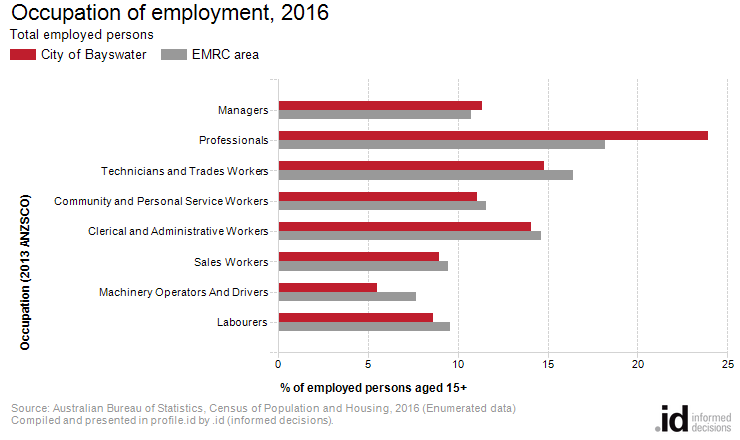 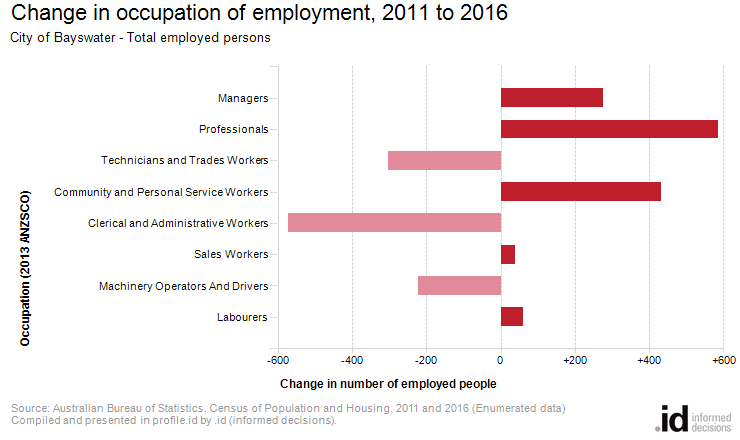 An analysis of the jobs held by the resident population in City of Bayswater in 2016 shows the three most popular occupations were:Professionals (7,731 people or 23.9%)Technicians and Trades Workers (4,783 people or 14.8%)Clerical and Administrative Workers (4,545 people or 14.1%)In combination these three occupations accounted for 17,059 people in total or 52.8% of the employed resident population.In comparison, EMRC area employed 18.2% in Professionals; 16.4% in Technicians and Trades Workers; and 14.6% in Clerical and Administrative Workers.The major differences between the jobs held by the population of City of Bayswater and EMRC area were:A larger percentage of persons employed as Professionals (23.9% compared to 18.2%)A smaller percentage of persons employed as Machinery Operators And Drivers (5.5% compared to 7.7%)A smaller percentage of persons employed as Technicians and Trades Workers (14.8% compared to 16.4%)The number of employed people in City of Bayswater increased by 372 between 2011 and 2016.The largest changes in the occupations of residents between 2011 and 2016 in City of Bayswater were for those employed as:Professionals (+586 persons)Clerical and Administrative Workers (-573 persons)Community and Personal Service Workers (+432 persons)Technicians and Trades Workers (-302 persons)Occupation of employmentCity of Bayswater - Employed persons (Enumerated)20162011ChangeOccupationNumber%EMRC area %Number%EMRC area %2011 to 2016Managers3,67711.410.73,40110.610.7+276Professionals7,73123.918.27,14522.417.5+586Technicians and Trades Workers4,78314.816.45,08515.917.1-302Community and Personal Service Workers3,57211.111.63,1409.810.1+432Clerical and Administrative Workers4,54514.114.65,11816.016.3-573Sales Workers2,9039.09.52,8649.09.4+39Machinery Operators And Drivers1,7855.57.72,0086.37.9-223Labourers2,7898.69.62,7308.59.5+59Not stated or inadequately described5371.71.74591.41.5+78Total employed persons aged 15+32,322100.0100.031,950100.0100.0+372